 (REMIND 101) Please follow these steps to receive your messages: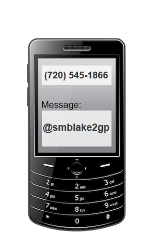 Send a text message toWith the message		You will receive a txt message from Mrs Blakely asking foryour name to complete the setup 